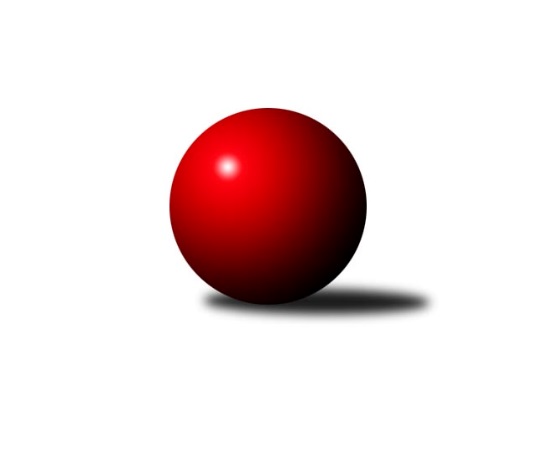 Č.19Ročník 2021/2022	12.3.2022Nejlepšího výkonu v tomto kole: 3130 dosáhlo družstvo: TJ Sokol ZahořanyPřebor Plzeňského kraje 2021/2022Výsledky 19. kolaSouhrnný přehled výsledků:TJ Sokol Kdyně B	- TJ Sokol Zahořany	2:6	3081:3130	9.0:15.0	11.3.TJ Sokol Díly A	- TJ Slavoj Plzeň B	6:2	2461:2421	13.5:10.5	12.3.TJ Sokol Újezd sv. Kříže	- TJ Sokol Plzeň V A	3:5	2470:2494	12.0:12.0	12.3.TJ Sokol Pec pod Čerchovem	- SK Škoda VS Plzeň B	3:5	2308:2315	11.5:12.5	12.3.TJ Havlovice B	- TJ Sokol Plzeň V B	6:2	2508:2412	15.0:9.0	12.3.Tabulka družstev:	1.	TJ Sokol Zahořany	18	17	1	0	111.5 : 32.5 	272.0 : 160.0 	 2818	35	2.	TJ Sokol Kdyně B	17	13	1	3	88.0 : 48.0 	230.5 : 177.5 	 2750	27	3.	TJ Slavoj Plzeň B	17	11	1	5	78.5 : 57.5 	230.5 : 177.5 	 2692	23	4.	SK Škoda VS Plzeň B	18	10	3	5	83.0 : 61.0 	233.0 : 199.0 	 2751	23	5.	TJ Sokol Plzeň V A	17	8	2	7	69.0 : 67.0 	201.0 : 207.0 	 2704	18	6.	TJ Sokol Újezd sv. Kříže	17	8	1	8	73.0 : 63.0 	214.5 : 193.5 	 2726	17	7.	TJ Dobřany B	17	8	0	9	66.0 : 70.0 	197.0 : 211.0 	 2722	16	8.	TJ Sokol Díly A	17	7	0	10	66.5 : 69.5 	199.0 : 209.0 	 2672	14	9.	TJ Sokol Plzeň V B	17	4	2	11	55.5 : 80.5 	191.0 : 217.0 	 2644	10	10.	TJ Havlovice B	17	3	1	13	40.0 : 96.0 	158.0 : 250.0 	 2513	7	11.	TJ Sokol Pec pod Čerchovem	18	0	0	18	29.0 : 115.0 	153.5 : 278.5 	 2496	0Podrobné výsledky kola:	 TJ Sokol Kdyně B	3081	2:6	3130	TJ Sokol Zahořany	Jan Lommer	126 	 126 	 126 	142	520 	 1:3 	 510 	 128	134 	 127	121	Kamil Hruška	Václav Kuželík	132 	 118 	 123 	114	487 	 1:3 	 518 	 124	136 	 130	128	Jiří Benda ml.	Jiří Dohnal	151 	 125 	 152 	126	554 	 2:2 	 528 	 134	148 	 117	129	Tomáš Benda	Marta Kořanová	120 	 109 	 134 	123	486 	 1:3 	 543 	 146	122 	 131	144	David Grössl	Jiří Götz	146 	 133 	 152 	114	545 	 3:1 	 474 	 120	127 	 111	116	Radek Kutil	Jana Pytlíková	136 	 114 	 107 	132	489 	 1:3 	 557 	 133	155 	 134	135	Jiří Zenefelsrozhodčí: Jaroslav LöffelmannNejlepší výkon utkání: 557 - Jiří Zenefels	 TJ Sokol Díly A	2461	6:2	2421	TJ Slavoj Plzeň B	Dana Kapicová	131 	 61 	 146 	79	417 	 1:3 	 426 	 157	71 	 148	50	Michal Drugda	Jaromír Byrtus	138 	 45 	 151 	53	387 	 2:2 	 364 	 148	43 	 119	54	Hana Vosková	Daniel Kočí	127 	 62 	 162 	71	422 	 3:1 	 416 	 162	61 	 134	59	Jana Kotroušová	Karel Řezníček	139 	 61 	 142 	63	405 	 3:1 	 392 	 145	60 	 133	54	Kamila Marčíková	Jaroslav Jílek	139 	 61 	 148 	62	410 	 1.5:2.5 	 430 	 165	61 	 151	53	Václav Hranáč	Jiří Jílek	125 	 76 	 149 	70	420 	 3:1 	 393 	 156	52 	 132	53	David Vinczerozhodčí: Jaroslav JílekNejlepší výkon utkání: 430 - Václav Hranáč	 TJ Sokol Újezd sv. Kříže	2470	3:5	2494	TJ Sokol Plzeň V A	Tomáš Kamínek	143 	 54 	 139 	44	380 	 1:3 	 381 	 124	62 	 150	45	Martin Karkoš	Václav Praštil	159 	 79 	 146 	62	446 	 4:0 	 409 	 146	70 	 132	61	Jiří Šašek	Petr Šabek	156 	 54 	 135 	53	398 	 3:1 	 372 	 125	45 	 151	51	Jindřich Mašek	Oldřich Jankovský	138 	 79 	 149 	62	428 	 2:2 	 415 	 150	53 	 151	61	Pavel Klik	Miroslav Pivoňka	143 	 70 	 130 	71	414 	 2:2 	 428 	 157	62 	 149	60	Ivan Vladař	Jaroslav Dufek	145 	 59 	 137 	63	404 	 0:4 	 489 	 151	98 	 160	80	Jaroslav Pejsarrozhodčí: Miroslav PivoňkaNejlepší výkon utkání: 489 - Jaroslav Pejsar	 TJ Sokol Pec pod Čerchovem	2308	3:5	2315	SK Škoda VS Plzeň B	Pavel Kalous	149 	 63 	 125 	53	390 	 2:2 	 371 	 134	53 	 130	54	Michal Müller	Tereza Housarová	137 	 43 	 124 	54	358 	 0:4 	 434 	 144	75 	 146	69	Ivana Zíková	Karolína Janková	126 	 66 	 137 	54	383 	 4:0 	 318 	 124	34 	 116	44	Karel Majner	Ivan Böhm	146 	 45 	 148 	66	405 	 3:1 	 371 	 124	71 	 116	60	Lukáš Jaroš	Petr Špaček	127 	 78 	 136 	53	394 	 2:2 	 414 	 153	72 	 137	52	Ljubica Müllerová	Jan Kapic	137 	 36 	 143 	62	378 	 0.5:3.5 	 407 	 141	53 	 143	70	Ladislav Filekrozhodčí: Jan KapicNejlepší výkon utkání: 434 - Ivana Zíková	 TJ Havlovice B	2508	6:2	2412	TJ Sokol Plzeň V B	Miroslav Lukáš	162 	 67 	 139 	70	438 	 3:1 	 415 	 159	61 	 142	53	Jan Valdman	Martin Šubrt	137 	 43 	 152 	52	384 	 2:2 	 421 	 125	60 	 146	90	Pavel Troch	Jiří Pivoňka st.	142 	 59 	 155 	63	419 	 3:1 	 387 	 145	43 	 146	53	Jiří Punčochář	Miroslav Špoták	151 	 60 	 142 	53	406 	 4:0 	 366 	 123	59 	 141	43	Karel Ganaj	Jiří Pivoňka ml.	143 	 70 	 134 	71	418 	 2:2 	 396 	 145	52 	 139	60	Dominik Král	Adam Ticháček	153 	 87 	 140 	63	443 	 1:3 	 427 	 165	44 	 147	71	Tomáš Palkarozhodčí: Jiří PivoňkaNejlepší výkon utkání: 443 - Adam TicháčekPořadí jednotlivců:	jméno hráče	družstvo	celkem	plné	dorážka	chyby	poměr kuž.	Maximum	1.	Jaroslav Pejsar 	TJ Sokol Plzeň V A	554.90	366.0	188.9	4.3	8/8	(586.8)	2.	Jiří Benda  ml.	TJ Sokol Zahořany	535.67	359.1	176.6	6.4	8/9	(592)	3.	Jaroslav Löffelmann 	TJ Sokol Kdyně B	532.13	361.9	170.2	7.1	7/9	(590.4)	4.	Jiří Zenefels 	TJ Sokol Zahořany	528.46	365.0	163.5	5.5	8/9	(567)	5.	Tomáš Palka 	TJ Sokol Plzeň V B	526.78	365.1	161.7	6.5	8/9	(601)	6.	Ljubica Müllerová 	SK Škoda VS Plzeň B	525.15	361.5	163.7	5.2	9/9	(560.4)	7.	Radek Kutil 	TJ Sokol Zahořany	524.82	361.7	163.1	5.6	9/9	(588)	8.	Tomáš Benda 	TJ Sokol Zahořany	524.52	359.8	164.7	6.6	9/9	(589.2)	9.	David Grössl 	TJ Sokol Zahořany	522.58	355.3	167.2	8.5	8/9	(577.2)	10.	Miroslav Pivoňka 	TJ Sokol Újezd sv. Kříže	522.38	352.3	170.1	8.0	9/9	(567)	11.	Jiří Götz 	TJ Sokol Kdyně B	521.31	356.2	165.2	7.2	8/9	(563)	12.	Jiří Dohnal 	TJ Sokol Kdyně B	520.60	352.1	168.5	8.4	9/9	(576)	13.	Jakub Solfronk 	TJ Dobřany B	517.84	348.6	169.2	5.1	9/9	(539)	14.	Jan Lommer 	TJ Sokol Kdyně B	515.15	358.5	156.7	8.8	9/9	(560)	15.	Jana Pytlíková 	TJ Sokol Kdyně B	514.66	357.3	157.3	7.5	9/9	(565)	16.	Lukáš Jaroš 	SK Škoda VS Plzeň B	514.31	351.5	162.8	9.4	9/9	(569)	17.	Ladislav Filek 	SK Škoda VS Plzeň B	512.78	353.9	158.8	8.7	8/9	(563)	18.	Václav Praštil 	TJ Sokol Újezd sv. Kříže	512.73	350.8	161.9	7.1	9/9	(571)	19.	Jiří Jílek 	TJ Sokol Díly A	512.39	350.1	162.3	7.0	7/9	(561.6)	20.	Jiří Baloun 	TJ Dobřany B	511.98	349.9	162.0	7.9	9/9	(541.2)	21.	Petr Šabek 	TJ Sokol Újezd sv. Kříže	511.84	352.7	159.2	11.7	7/9	(558)	22.	Luboš Špís 	TJ Dobřany B	511.60	348.4	163.2	7.2	8/9	(561)	23.	Marek Eisman 	TJ Dobřany B	510.85	358.8	152.0	7.9	8/9	(554.4)	24.	Dominik Král 	TJ Sokol Plzeň V B	510.71	341.9	168.8	7.1	8/9	(584.4)	25.	Jan Pešek 	TJ Slavoj Plzeň B	508.78	353.3	155.5	7.4	7/10	(585)	26.	Pavel Troch 	TJ Sokol Plzeň V B	507.36	351.8	155.6	9.1	9/9	(565.2)	27.	Ivana Zíková 	SK Škoda VS Plzeň B	506.08	345.2	160.8	6.4	9/9	(550.8)	28.	Václav Hranáč 	TJ Slavoj Plzeň B	505.88	346.9	158.9	7.3	9/10	(537)	29.	Roman Drugda 	TJ Slavoj Plzeň B	503.96	345.2	158.8	8.0	8/10	(564)	30.	Michal Müller 	SK Škoda VS Plzeň B	502.40	344.1	158.3	7.4	9/9	(533)	31.	Ivan Vladař 	TJ Sokol Plzeň V A	501.62	357.6	144.0	9.9	8/8	(560)	32.	Václav Kuželík 	TJ Sokol Kdyně B	499.93	346.7	153.2	8.5	9/9	(578)	33.	Kamila Marčíková 	TJ Slavoj Plzeň B	498.93	340.0	159.0	7.6	8/10	(531)	34.	Jaroslav Dufek 	TJ Sokol Újezd sv. Kříže	498.10	353.3	144.8	8.9	9/9	(543.6)	35.	Jiří Šašek 	TJ Sokol Plzeň V A	494.71	349.0	145.8	12.1	7/8	(555)	36.	Oldřich Jankovský 	TJ Sokol Újezd sv. Kříže	490.14	335.8	154.3	8.8	9/9	(532)	37.	Martin Karkoš 	TJ Sokol Plzeň V A	489.21	348.7	140.5	12.2	8/8	(580)	38.	Ivan Böhm 	TJ Sokol Pec pod Čerchovem	488.55	345.1	143.5	11.5	8/9	(527)	39.	Jaroslav Jílek 	TJ Sokol Díly A	488.09	341.0	147.1	11.9	8/9	(523.2)	40.	Karel Řezníček 	TJ Sokol Díly A	486.84	337.4	149.4	11.7	9/9	(574.8)	41.	Martin Šubrt 	TJ Havlovice B	483.99	338.3	145.7	10.4	7/8	(543.6)	42.	Jan Kapic 	TJ Sokol Pec pod Čerchovem	483.92	339.6	144.3	9.7	7/9	(531.6)	43.	Jiří Punčochář 	TJ Sokol Plzeň V B	481.22	345.4	135.8	11.4	9/9	(551)	44.	Jaroslav Knap 	TJ Sokol Plzeň V B	474.29	342.7	131.6	14.9	6/9	(522)	45.	Karolína Janková 	TJ Sokol Pec pod Čerchovem	472.30	342.6	129.7	14.3	7/9	(494)	46.	Jan Dufek 	TJ Sokol Díly A	471.60	338.7	132.9	12.6	9/9	(539)	47.	Tomáš Kamínek 	TJ Sokol Újezd sv. Kříže	469.13	336.7	132.4	14.9	9/9	(530.4)	48.	Pavel Kalous 	TJ Sokol Pec pod Čerchovem	468.93	329.0	139.9	9.4	7/9	(487.2)	49.	Jiří Pivoňka  ml.	TJ Havlovice B	468.86	343.4	125.4	16.2	7/8	(542.4)	50.	Otto Sloup 	TJ Dobřany B	468.71	333.6	135.1	14.7	9/9	(568.8)	51.	Lenka Psutková 	TJ Sokol Pec pod Čerchovem	464.66	330.5	134.1	12.9	7/9	(510)	52.	Karel Ganaj 	TJ Sokol Plzeň V B	464.04	342.3	121.7	15.9	9/9	(527)	53.	Petr Špaček 	TJ Sokol Pec pod Čerchovem	463.33	331.8	131.5	15.3	6/9	(499.2)	54.	Gabriela Bartoňová 	TJ Havlovice B	462.55	330.0	132.6	14.7	8/8	(502.8)	55.	Jiří Pivoňka  st.	TJ Havlovice B	455.46	330.6	124.9	13.6	7/8	(506.4)	56.	Štěpánka Peštová 	TJ Havlovice B	455.25	326.8	128.5	13.8	6/8	(523.2)		Jiří Vícha 	TJ Sokol Plzeň V A	581.13	374.2	206.9	1.7	2/8	(617)		Pavel Kučera 	TJ Sokol Plzeň V A	552.00	364.0	188.0	4.0	1/8	(552)		Anna Löffelmannová 	TJ Sokol Kdyně B	543.50	369.9	173.6	3.2	2/9	(551)		Jiří Tauber 	TJ Sokol Plzeň V A	539.32	362.7	176.6	7.2	5/8	(570)		Adam Ticháček 	TJ Havlovice B	531.60	351.6	180.0	6.0	1/8	(531.6)		Zdeněk Housar 	TJ Sokol Pec pod Čerchovem	530.40	360.6	169.8	6.6	2/9	(535.2)		Lucie Trochová 	TJ Sokol Plzeň V B	522.35	356.2	166.2	5.7	2/9	(533)		Jakub Kovářík 	TJ Slavoj Plzeň B	520.39	354.0	166.4	8.2	5/10	(554)		Jana Dufková  st.	TJ Sokol Újezd sv. Kříže	512.40	334.8	177.6	8.4	1/9	(512.4)		František Bürger 	TJ Slavoj Plzeň B	512.15	357.0	155.2	7.5	4/10	(559)		Josef Šnajdr 	TJ Dobřany B	511.20	332.4	178.8	5.4	2/9	(523.2)		Kamil Hruška 	TJ Sokol Zahořany	510.00	343.0	167.0	7.0	1/9	(510)		David Vincze 	TJ Slavoj Plzeň B	509.37	354.7	154.7	8.4	6/10	(564)		Miroslav Lukáš 	TJ Havlovice B	508.96	351.2	157.7	9.0	5/8	(546)		Milan Gleissner 	TJ Dobřany B	508.80	351.6	157.2	9.6	1/9	(508.8)		Lukáš Pittr 	TJ Sokol Díly A	507.16	346.8	160.3	7.2	5/9	(520.8)		Karel Uxa 	SK Škoda VS Plzeň B	507.03	357.3	149.8	7.7	4/9	(546)		Martin Krištof 	TJ Dobřany B	506.20	349.7	156.5	5.7	3/9	(523.2)		Jan Ebelender 	TJ Dobřany B	504.00	355.2	148.8	13.2	1/9	(504)		Jana Kotroušová 	TJ Slavoj Plzeň B	501.80	344.8	157.0	9.9	6/10	(538)		Dana Kapicová 	TJ Sokol Díly A	500.11	364.9	135.3	10.3	3/9	(519.6)		Jaroslav Pittr 	TJ Sokol Díly A	499.67	339.9	159.8	10.1	3/9	(541.2)		Marta Kořanová 	TJ Sokol Kdyně B	499.50	344.8	154.8	8.5	1/9	(516)		Josef Nedoma 	TJ Havlovice B	499.00	357.4	141.6	9.8	3/8	(542.4)		Miloslav Kolařík 	SK Škoda VS Plzeň B	498.12	352.4	145.7	10.9	3/9	(512)		Jan Valdman 	TJ Sokol Plzeň V A	495.72	354.1	141.6	9.6	5/8	(523)		Karel Konvář 	TJ Sokol Plzeň V B	495.00	347.0	148.0	12.5	1/9	(515)		Petra Vařechová 	TJ Sokol Zahořany	493.63	340.3	153.3	8.9	5/9	(544.8)		Daniel Kočí 	TJ Sokol Díly A	493.38	345.0	148.4	12.9	5/9	(518)		Jiří Jelínek 	TJ Dobřany B	492.95	339.8	153.2	11.5	4/9	(522)		Jaromír Byrtus 	TJ Sokol Díly A	491.80	339.0	152.8	8.7	5/9	(541.2)		Michal Drugda 	TJ Slavoj Plzeň B	491.78	346.2	145.6	12.4	5/10	(516)		Jaroslav Kutil 	TJ Sokol Zahořany	491.74	340.8	150.9	8.6	5/9	(561.6)		Patrik Kolář 	TJ Sokol Plzeň V B	491.27	337.5	153.8	9.5	3/9	(532)		Jan Kučera 	TJ Dobřany B	490.87	344.9	145.9	12.3	3/9	(497)		Iveta Kouříková 	TJ Sokol Díly A	489.60	339.5	150.1	7.4	2/9	(492)		Petr Ziegler 	TJ Havlovice B	488.87	334.7	154.1	7.8	3/8	(501)		Pavel Klik 	TJ Sokol Plzeň V A	487.67	347.2	140.5	10.4	3/8	(524)		Jaroslava Löffelmannová 	TJ Sokol Kdyně B	487.00	324.5	162.5	8.2	2/9	(506)		Antonín Kühn 	TJ Sokol Újezd sv. Kříže	486.00	342.0	144.0	8.4	1/9	(486)		Filip Housar 	TJ Sokol Pec pod Čerchovem	484.00	346.0	138.0	15.0	1/9	(484)		Věra Horvátová 	TJ Sokol Újezd sv. Kříže	483.30	325.2	158.1	7.4	2/9	(519)		Jan Jirovský 	TJ Sokol Plzeň V A	477.50	330.5	147.0	9.0	1/8	(481)		František Zügler 	SK Škoda VS Plzeň B	476.00	333.0	143.0	9.7	1/9	(497)		Václav Šesták 	TJ Dobřany B	473.67	345.5	128.2	15.4	3/9	(520)		Petr Trdlička 	TJ Dobřany B	471.60	334.8	136.8	10.8	2/9	(496.8)		Jiří Havlovic 	TJ Sokol Zahořany	469.20	332.4	136.8	8.4	2/9	(489.6)		Karel Jindra 	SK Škoda VS Plzeň B	463.60	326.8	136.8	8.5	3/9	(480)		Miroslav Špoták 	TJ Havlovice B	462.45	335.8	126.7	15.1	4/8	(492)		Jindřich Mašek 	TJ Sokol Plzeň V A	459.31	326.7	132.7	13.1	5/8	(522)		Hana Vosková 	TJ Slavoj Plzeň B	455.71	321.8	133.9	14.0	5/10	(494)		Jaromír Kotas 	TJ Slavoj Plzeň B	455.00	312.0	143.0	7.0	1/10	(455)		Ivana Lukášová 	TJ Havlovice B	454.80	328.8	126.0	9.6	1/8	(454.8)		Martin Kuneš 	TJ Sokol Díly A	454.80	339.6	115.2	12.0	1/9	(454.8)		Šimon Kratochvíl 	TJ Slavoj Plzeň B	450.00	319.0	131.0	10.0	1/10	(450)		Milan Novák 	SK Škoda VS Plzeň B	449.20	332.1	117.1	18.7	2/9	(476)		Jitka Kutilová 	TJ Sokol Zahořany	448.80	343.2	105.6	28.8	1/9	(448.8)		Jiřina Hrušková 	TJ Sokol Pec pod Čerchovem	446.60	322.1	124.5	16.4	5/9	(470.4)		Jan Pivoňka 	TJ Sokol Pec pod Čerchovem	440.88	319.4	121.4	14.6	1/9	(465.6)		Tereza Housarová 	TJ Sokol Pec pod Čerchovem	437.33	311.0	126.3	12.7	3/9	(493.2)		Karel Majner 	SK Škoda VS Plzeň B	432.30	307.8	124.6	14.6	2/9	(513)		Tereza Krumlová 	TJ Sokol Kdyně B	424.80	320.4	104.4	12.0	1/9	(424.8)		Jiří Karlík 	TJ Sokol Plzeň V A	423.70	314.4	109.3	17.8	3/8	(457.2)		Jaroslava Kapicová 	TJ Sokol Pec pod Čerchovem	412.28	304.4	107.9	18.0	5/9	(454.8)		Zdeněk Jeremiáš 	TJ Slavoj Plzeň B	402.00	298.8	103.2	24.0	1/10	(402)		Karel Mašek 	TJ Slavoj Plzeň B	399.00	286.0	113.0	17.0	1/10	(399)		Václav Schiebert 	TJ Havlovice B	348.60	265.8	82.8	31.2	2/8	(375.6)Sportovně technické informace:Starty náhradníků:registrační číslo	jméno a příjmení 	datum startu 	družstvo	číslo startu25012	Jan Valdman	12.03.2022	TJ Sokol Plzeň V B	3x19619	Karel Majner	12.03.2022	SK Škoda VS Plzeň B	2x13402	Kamil Hruška	11.03.2022	TJ Sokol Zahořany	1x25079	Daniel Kočí	12.03.2022	TJ Sokol Díly A	3x5971	Dana Kapicová	12.03.2022	TJ Sokol Díly A	2x2766	Marta Kořanová	11.03.2022	TJ Sokol Kdyně B	1x
Hráči dopsaní na soupisku:registrační číslo	jméno a příjmení 	datum startu 	družstvo	Program dalšího kola:20. kolo19.3.2022	so	9:00	TJ Dobřany B - TJ Sokol Újezd sv. Kříže	19.3.2022	so	10:00	TJ Slavoj Plzeň B - TJ Havlovice B	19.3.2022	so	10:00	TJ Sokol Plzeň V A - TJ Sokol Díly A	19.3.2022	so	14:00	SK Škoda VS Plzeň B - TJ Sokol Kdyně B				TJ Sokol Zahořany - -- volný los --	19.3.2022	so	14:00	TJ Sokol Plzeň V B - TJ Sokol Pec pod Čerchovem	Nejlepší šestka kola - absolutněNejlepší šestka kola - absolutněNejlepší šestka kola - absolutněNejlepší šestka kola - absolutněNejlepší šestka kola - dle průměru kuželenNejlepší šestka kola - dle průměru kuželenNejlepší šestka kola - dle průměru kuželenNejlepší šestka kola - dle průměru kuželenNejlepší šestka kola - dle průměru kuželenPočetJménoNázev týmuVýkonPočetJménoNázev týmuPrůměr (%)Výkon13xJaroslav PejsarPlzeň V586.8*10xJaroslav PejsarPlzeň V118.044894xJiří ZenefelsZahořany5571xIvana ZíkováŠk. Plzeň B112.794344xJiří DohnalKdyně B5541xAdam TicháčekHavlovice B109.784432xJiří GötzKdyně B5454xJiří ZenefelsZahořany109.015576xDavid GrösslZahořany5432xMiroslav LukášHavlovice B108.544385xVáclav PraštilTJ Sokol Újezd 535.2*5xJiří DohnalKdyně B108.42554